Class 6 5th Week Assignment Answers, Class 6 5th Week Assignment Answers, Class 6 5th Week Assignment Answers, Class 6 5th Week Assignment Answers, ক্লাস ৬, ৭, ৮, ৯ এর ৫ম সপ্তাহের এসাইনমেন্ট সমাধান।Class 6 Math 5th Week Assignment Answerপ্রশ্ন: ০১.একটি ফলের দোকান থেকে ২৫০ টি ফজলি আম কিনে আনা হলাে। দুইদিন পর ২৫ টি আম পচে গেল এবং একটি আমের দাম ৩০ টাকা।ক) ২৫ টাকা ৭৫ টাকার শতকরা কত?খা) শতকরা কতটি আম ভাল আছে?গ) একটি আম কত টাকায় বিক্রয় করা হলে মােটের উপর ১০% লাভ হবে?প্রশ্ন: ০২-15,6,11 তিনটি পূর্ণ সংখ্যাক) -15 এবং 6; (6+5) এবং 11 এর মধ্যে > বা < বা = চিহ্ন বসাও।খ) -(-15) + (-11) + 6 এর মান নির্ণয় কর।গ) সংখ্যা রেখার সাহায্যে -15 ও 6 যােগফল এবং 11 ও 6 এর বিয়ােগফল নির্ণয় কর।প্রশ্ন: ০৩+,-,X,÷ চিহ্নের সাহয্যে লেখ:(ক) x এর সাতগুণ থেকে y এর তিনগুণ বিয়োগ(খ) a ও b এর গুণফল এর সাথে c এর আটগুণ যােগ।(গ) a ও b এর যোগফলকে x থেকে y এর বিয়ােগফল দ্বারা ভাগ(ঘ) x কে 9 দ্বারা গুণ করে প্রাপ্ত গুণফলকে 7 দ্বারা গুণ(ঙ) একটি সংখ্যার দ্বিগুণ এর সাথে অপর একটি সংখ্যার তিনগুণ যােগ।প্রশ্ন: ০৪একটি খাতার দাম a টাকা ও একটি বইয়ের দাম b টাকা এবং কলমের দাম c টাকা হলে,(i) পাঁচটি কলম ও তিনটি খাতার দাম কত?(ii) দশটি বই ও চারটি খাতার দাম কত?(iii) আটটি খাতা, ছয়টি বই এবং নয়টি কলমের দাম কত?Class 6 Science 5th Week Assignment Answer১। এন্টিবায়ােটিক সিরাপ ঝাঁকিয়ে খেতে হয় কেন? এই মিশ্রণকে কী বলে?২। দুধ কী জাতীয় মিশ্রণ, ব্যাখ্যা কর।৩। নিচের ছকে ছবিগুলাে দেখে i ও ii) নং এর উত্তর দাও:Class 6 Islam 5th Week Assignment Answer১। সমাজে ন্যায় বিচার ও সুশাসন প্রতিষ্ঠার ক্ষেত্রে আমরা হযরত উমর (রাঃ) এর খিলাফত থেকে কী কী শিক্ষা লাভ করতে পারি? তােমার পাঠ্য বইয়ের আলাকে বিশ্লেষণ কর।২। “প্রজাহিতৈষী হিসেবে একজন মহান শাসকের মূর্ত প্রতীক ছিলেন খলিফা উমর (রাঃ)”-ব্যাখ্যা কর।Class 6 Hinduism 5th Week Assignment Answerধর্মীয় নৈতিক শিক্ষামূলক যে কাজটি তুমি চর্চা কর (দেশপ্রেম / অধ্যাবসায়) তার বর্ণনায় নিচের বিষয়গুলাে অন্তর্ভুক্ত করে একটি প্রতিবেদন তৈরি কর।Class 6 Buddhism 5th Week Assignment Answer১। চতুরার্য সত্য কয়টি ও কি কি?২। বুদ্ধের জন্মস্থানের বর্তমান নাম কোনটি হয়েছে?৩। বৌদ্ধ পূর্ণিমায় বৌদ্ধরা কি কি করে থাকে?৪। বাংলাদেশের বৌদ্ধ ঐতিহ্য ও দর্শনীয় স্থানের নামগুলাে লিখ।Class 6 Christianity 5th Week Assignment Answer১। শয়তানের প্রলােভনে কিভাবে মানুষের পতন ঘটেছিল ব্যাখ্যা কর।২। পাপের প্রলােভন জয় করার উপায় বর্ণনা কর।৩। মানুষের প্রতি ঈশ্বরের আহ্বানের অর্থ ব্যাখ্যা কর।৪। মুক্তিদাতা যীশুর জন্মের তাৎপর্য লিখ।৫। ব্যক্তি, সমাজ ও রাষ্ট্রীয় জীবনে সত্যবাদিতার গুরুত্ব বর্ণনা কর।৬। পরিবার, সমাজ; মণ্ডলী ও রাষ্ট্রে সেবার গুরুত্ব ব্যাখ্যা কর।Class 7 Math 5th Week Assignment Answerসৃজনশীল প্রশ্ন:১। কাপড় ব্যবসায়ী আমীন ও সজল যথাক্রমে ৪ ঘন্টায় ৫০ কি: মি: ও ৩-1/2 ঘন্টায় ৫২-1/2 কি: মি: পথ অতিক্রম করে নারায়ণগঞ্জ পৌঁছল। ব্যবসায় তারা ২,২০,০০০ টাকা বিনিয়ােগ করে ১০% লাভ পেল এবং লভ্যাংশ তাদের গতিবেগের অনুপাতে ভাগ হলাে।(ক) সজলের ঘণ্টায় গতিবেগ নির্ণয় কর।(খ) আমীন ও সজলের গতিবেগের অনুপাত বের করা(গ) আমীন ও সজল প্রত্যেকে কত টাকা লভ্যাংশ পেয়েছে তা নির্ণয় কর।২। তিনটি বীজগণিতীয় ভগ্নাংশ হলাে 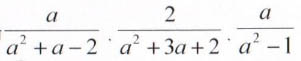 (ক) প্রথম ভগ্নাংশের হরকে উৎপাদকে বিশ্লেষণ কর।(খ) ভগ্নাংশ তিনটির হরের ল, সা, গু নির্ণয় কর।(গ) দ্বিতীয় ও তৃতীয় ভগ্নাংশের যােগফল থেকে প্রথম ভগ্নাংশটি বিয়ােগ কর।সংক্ষিপ্ত প্রশ্ন:১। ২ মাইল এবং ৩ কিলােমিটারের পার্থক্য কত মিটার?২। একটি ঘনকের একটি তলের পরিসীমা ১২ মিটার হলে এর আয়তন কত?৩। একটি গ্লাসে ২৫০ মিলিলিটার পানি ধরে। এরুপ ২৫টি গ্লাসের পানি দ্বারা একটি পানির পাত্র সম্পূর্ণরুপে ভরা যায়। পাত্রটিতে কত লিটার পানি ধরে?৪। সরকারি ব্যবস্থাপনায় প্রতিদিন ৮ ঘন্টা করে ট্রাকে চাল বিক্রি করা হয়। গড়ে প্রতি ঘন্টায় ২৮০ কেজি ৫০০ গ্রাম চাল বিক্রি করা হলে প্রতিদিন কত মেট্রিক টন চাল বিক্রি করা হয়?৫। তােমার পড়ার টেবিলের প্রস্থ ২ ফুট এবং দৈর্ঘ্য প্রস্থের দেড়গুণ। টেবিলটির উপরি তলের ক্ষেত্রফল কত?৬। জনাব চৌধুরী প্রতিদিন প্রাতঃভ্রমণের জন্য তার আয়তাকার বাগানের চারদিকে চার চক্কর দেন। তার বাগানটির দৈর্ঘ্য প্রস্থের দ্বিগুণ এবং বাগানটির দৈর্ঘ্য ১২০ মিটার। প্রাতঃভ্রমণে তিনি কত কিলােমিটার হাঁটেন?৭। অনু তার খাতায় একটি সামান্তরিক এঁকে মেপে দেখল যে, এর ভূমি ৭.৫ সেন্টিমিটার এবং উচ্চতা ৪.২৫ সেন্টিমিটার। অনুর আঁকা সামান্তরিকটির ক্ষেত্রফল কত?৮। একটি ত্রিভুজের ভূমি ৬ সেন্টিমিটার ৫০ মিলিমিটার এবং উচ্চতা ৪০০ মিলিমিটার এর ক্ষেত্রফল কত বর্গসেন্টিমিটার?৯। ৭ কিলােমিটার ৭ সেন্টিমিটার = কত মিটার?১০। উত্তর মেরু থেকে বিষুবরেখা পর্যন্ত দূরত্বের কত ভাগের এক ভাগকে এক মিটার বলে?Class 7 Science 5th Week Assignment Answerক) তাপ সঞ্চালন কাকে বলে?খ) তাপমাত্রা বাড়লে বায়ুমন্ডলের চাপ কমে যায় কেন?গ) দন্ডের তাপমাত্রা ফারেনহাইট স্কেলে নির্ণয় কর।ঘ) উদ্দীপকের আলােকে বস্তুতে কোন পদ্ধতিতে তাপ সঞ্চালিত হয়েছে? বিশ্লেষণ কর।সংক্ষিপ্ত প্রশ্ন:১। গরম হ্যারিকেনের চিমনিতে ঠাণ্ডা পানি পড়লে চিমনি ফেটে যায় কেন?Class 7 Islam 5th Week Assignment Answerগ. জনাব ‘ক’ এর মধ্যে আখলাকে হামিদাহর কোন গুণটি বিদ্যামান? ব্যাখ্যা কর।ঘ. জনাব ‘খ’ এর কার্যক্রমটি তােমার পাঠ্যবইয়ের আলােকে বিশ্লেষণ কর।Class 7 Hinduism 5th Week Assignment Answerনিচের বিষয়গুলাে অন্তর্ভুক্ত করে লক্ষ্মীপূজার একটি প্রতিবেদন তৈরি কর:Class 7 Christianity 5th Week Assignment Answer১. দীক্ষাগুরু যােহন কর্তৃক যীশুর দীক্ষা স্নান সম্পর্কে সংক্ষিপ্ত বর্ণনা দাও।২. ক্ষমা সম্পর্কে যীশুর শিক্ষাসমূহ কী?৩. সহনশীলতা বলতে কী বুঝায়?৪. মা-মাটি-মাতৃভূমি বলতে কী বুঝানাে হয়েছে?Class 7 Buddhism 5th Week Assignment Answer১. বৌদ্ধদের দান অনুষ্ঠানগুলাে লিখ।২. আর্য অষ্টাঙ্গিক মার্গগুলাের মধ্যে সম্যক দৃষ্টি ও সম্যক সংকল্প ব্যাখ্যা কর।৩. জাতকের গঠন শৈলী লিখ।৪. নালন্দা নামের উৎপত্তি সম্পর্কে লিখ।Class 8 Math 5th Week Assignment Answer১। a +1/a= 5 একটি বীজগণিতীয় রাশি।ক. a - 1/a এর মান কত?খ. a4+1/a4 এর মান নির্ণয় কর?গ. প্রমাণ কর যে, a3+1/a3= 110২৷ ax2 + (a2+1)x + a, x2y(x3 –y3). x2+y2(x4+x2y2 +y4), x3y2+x2y3+ xy4 চারটি বীজগণিতীয় রাশি।ক. ১ম রাশির উৎপাদকে বিশ্লেষণ কর।খ. ২য়, ৩য় এবং ৪র্থ রাশির গ.সা.গু. নির্ণয় কর।গ. ২য়, ৩য় এবং ৪র্থ রাশির ল.সা.গু. নির্ণয় কর।প্রশ্ন: ৩. একটি পরিবারের বিভিন্ন খাতে মাসিক খরচের এর সারণি:৬৷ সেট কাকে বলে?৭৷ সেট প্রকাশের তালিকা পদ্ধতি বলতে কি বুঝায়?৮। A = {1, 2, 3} এর উপসেট কয়টি ও কী কী?৯৷ Q = {x:x, 42 এর সকল গুণনীয়ক} সেটটিকে তালিকা পদ্ধতিতে প্রকা কর।১০। P = {2,3,4} এবং Q = {1, 3, 5} হলে, P⋃Q এবং P⋂Q নির্ণয় কর।Class 8 Science 5th Week Assignment Answer১) পৃথিবীর বিভিন্ন স্থানে অভিকর্ষজ ত্বরণ বিভিন্ন হয় কেন? ব্যাখ্যা কর।২) পৃথিবীতে তােমার ভর ৫০ কেজি চাঁদে তােমার ওজন কমে যায় কেন ব্যাখ্যা কর।৩) একটি চকচকে কাঁচের গ্লাসে কিছু পানি নাও। এবার গ্লাসের মধ্যে একটি পাথর ফেলে দাও। এবার নিচের কাজগুলাে কর।i) গ্লাসের উপর দিয়ে পাথরটিকে সরাসরি দেখার চেষ্টা কর।ii) কিছুটা তির্যকভাবে পাথরটিকে দেখার চেষ্টা কর।iii) গ্লাসে যে পর্যন্ত পানি আছে তার একটু নিচ থেকে দেখার চেষ্টা কর। তিনটি ক্ষেত্রে কী ঘটছে ও কেন ঘটছে? ব্যাখ্যা কর।Class 8 Islam 5th Week Assignment Answerগ. নকীব সাহেবের মাঝে ইসলামের কোন সেবার বিষয়টি প্রকাশ পেয়েছে? ব্যাখ্যা কর।ঘ. ইসলামের দৃষ্টিতে কায়েসের দৃষ্টিভঙ্গি কীসের পরিচায়ক? আলােকপাত কর।Class 8 Hinduism 5th Week Assignment Answerগােমুখাসন বাসায় অনুশীলন কর এবং তার আলােকে নিচের বিষয়গুলো অন্তর্ভুক্ত করে একটি প্রতিবেদন তৈরি কর।Class 8 Buddhism 5th Week Assignment Answer১। প্রব্রজ্যা কি?২। প্রব্রজ্যা গ্রহণের নিয়মগুলাে ব্যাখ্যা কর।৩। প্রব্রজ্যা প্রার্থনাটি পালি বা বাংলায় লিখ।৪। প্রব্রজ্যা গ্রহণের যে কোন ২টি সুফল উল্লেখ কর।৫। মহাতীর্থ কি?৬। চারি মহাতীর্থস্থান সম্পর্কে সংক্ষিপ্ত লিখ।Class 8 Christianity 5th Week Assignment Answer১। যীশুর অষ্ট কল্যাণ বাণীগুলাে কী কী?২। ঈশ্বর মানুষকে পুরুষ ও নারী করেছেন কেন?৩। ঐশ্বরাজ্য বিস্তারের জন্য তুমি কীভাবে যীশুর আহ্বান শুনতে পাও লিখ?৪। ঈশ্বর ও মানুষের ন্যায্যতার সম্পর্ক লিখ।Class 9 Geography 5th Week Assignment Answer১। ভূমিকম্প ও আগ্নেয়গিরি কাকে বলে? ভূমিকম্প ও আগ্নেয়গিরির অগ্ন্যুৎপাতের কারণ ও ফলাফল বর্ণনা কর।২। স্থূল জন্মহার নির্ণয়ের পদ্ধতি লিখা জনসংখ্যা ক্রমাগত বৃদ্ধি পেলে প্রাকৃতিক সম্পদের উপর অতিরিক্ত জনসংখ্যার প্রভাব বিশ্লেষণ কর।Class 9 Accounting 5th Week Assignment Answerক) নিম্নলিখিত লেনদেনগুলাে হতে মূলধন জাতীয় ও মুনাফা জাতীয়। লেনদেন চিহ্নিত করে পাঠ্যপুস্তকে প্রদত্ত ছক ও নিয়ম অনুসারে কারণ ব্যাখ্যা কর।খ) নিম্নলিখিত লেনদেনগুলাে “শাপলা ফ্যাশনস” এর সাধারণ জাবেদায় লিপিবদ্ধ কর:Class 9 Physics 5th Week Assignment Answer(ক) প্যাসকেলের সূত্র বিবৃত কর।(খ) নির্দিষ্ট গভীরতায় চাপ তরলের প্রকৃতির উপর নির্ভরশীলব্যাখ্যা কর।(গ) উদ্দীপকের বস্তুটির ঘনত্ব নির্ণয় কর।(ঘ) উদ্দীপকের তথ্যটি আর্কিমিডিসের নীতিকে সমর্থন করে কিনাগাণিতিক বিশ্লেষণসহ মতামত দাও।Class 9 Bangla 5th Week Assignment Answerপল্লিসাহিত্যের ৫টি উপাদানের নাম উল্লেখ করে তােমার পছন্দের যে কোনাে ২টি উপাদান সম্পর্কে ১০টি করে বাক্য লেখ।